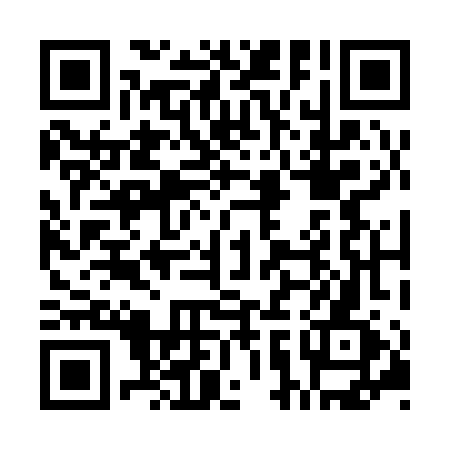 Ramadan times for Ningwu County, ChinaMon 11 Mar 2024 - Wed 10 Apr 2024High Latitude Method: Angle Based RulePrayer Calculation Method: Muslim World LeagueAsar Calculation Method: ShafiPrayer times provided by https://www.salahtimes.comDateDayFajrSuhurSunriseDhuhrAsrIftarMaghribIsha11Mon5:205:206:4812:414:006:346:347:5712Tue5:185:186:4712:404:006:356:357:5813Wed5:165:166:4512:404:016:366:367:5914Thu5:155:156:4412:404:016:376:378:0115Fri5:135:136:4212:404:026:386:388:0216Sat5:125:126:4112:394:026:396:398:0317Sun5:105:106:3912:394:036:406:408:0418Mon5:085:086:3712:394:036:416:418:0519Tue5:075:076:3612:394:046:426:428:0620Wed5:055:056:3412:384:046:436:438:0721Thu5:035:036:3312:384:056:446:448:0822Fri5:025:026:3112:384:056:456:458:0923Sat5:005:006:3012:374:066:466:468:1024Sun4:584:586:2812:374:066:476:478:1125Mon4:564:566:2612:374:066:486:488:1226Tue4:554:556:2512:364:076:496:498:1427Wed4:534:536:2312:364:076:506:508:1528Thu4:514:516:2212:364:086:516:518:1629Fri4:494:496:2012:364:086:526:528:1730Sat4:484:486:1812:354:086:536:538:1831Sun4:464:466:1712:354:096:546:548:191Mon4:444:446:1512:354:096:556:558:202Tue4:424:426:1412:344:096:556:558:223Wed4:414:416:1212:344:106:566:568:234Thu4:394:396:1112:344:106:576:578:245Fri4:374:376:0912:334:106:586:588:256Sat4:354:356:0812:334:116:596:598:267Sun4:334:336:0612:334:117:007:008:288Mon4:324:326:0512:334:117:017:018:299Tue4:304:306:0312:324:127:027:028:3010Wed4:284:286:0212:324:127:037:038:31